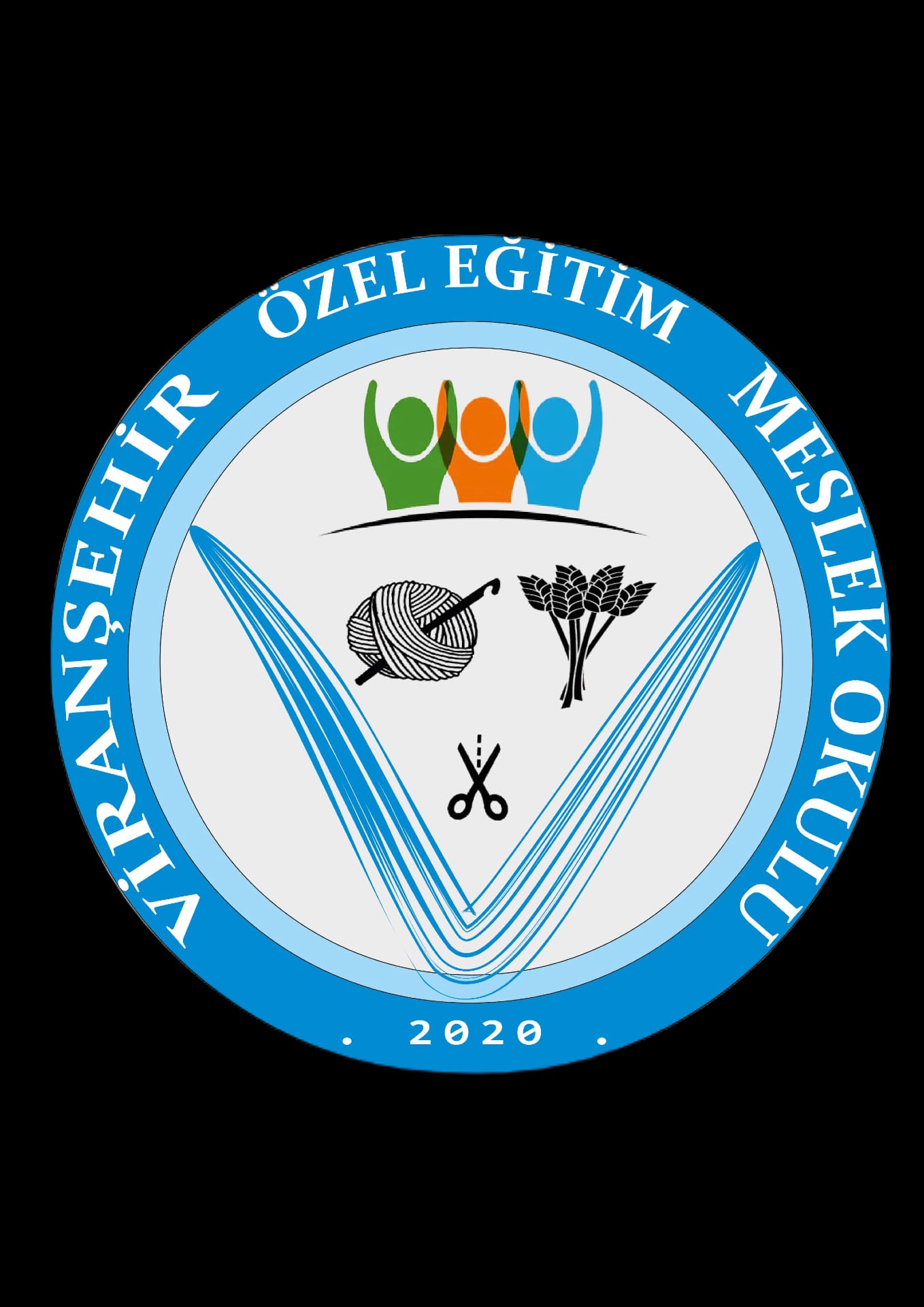 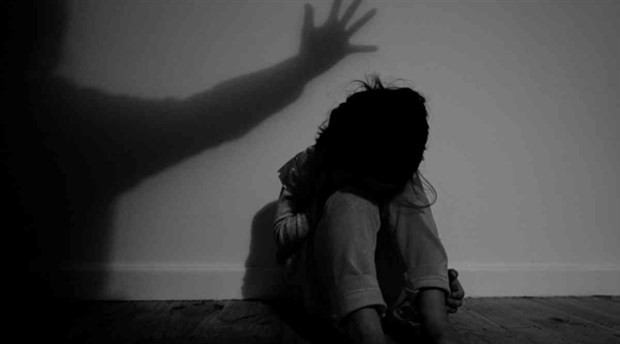 Rehberlik Servisi KÖTÜ MUAMELEDünya Sağlık Örgütü tarafından çocuğa yönelik 4 tip kötü muamele tanımlanmaktadır. Bunlar: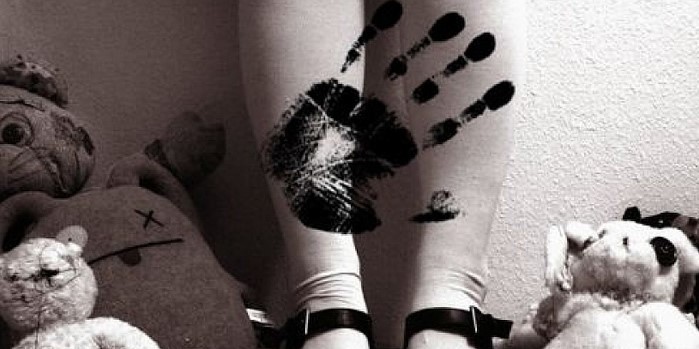 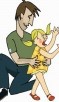 Fiziksel İstismar: Çocuğa karşı; sağlığına, yaşamına, gelişimine veya onuruna zarar veren ya da zarar verebilme olasılığı yüksek, kasıtlı fiziksel güç kullanılmasıdır.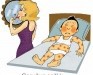 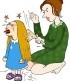 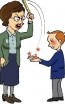 Cinsel İstismar: Çocuğun tam olarak anlayamadığı, onay vermesinin mümkün olamayacağı, gelişimsel olarak hazır olmadığı ya da toplumun yasalarına, sosyal normlarına aykırı olacak şekilde bir cinsel etkinliğe dâhil edilmesidir.Duygusal İstismar: Ebeveyn ya da çocuğa bakan kişinin davranış ya da sözleriyle çocuğun ruh sağlığını bozacak etkide bulunması ve çocuğun bu nedenle büyüme, gelişme kendi kapa- sitesine ulaşmasının engellenmesidir. Bu durum süreç içerisinde birçok defalar tekrarlanabileceği gibi tek bir seferde de gerçekleşebilir.İhmal: Çocuğa bakmakla yükümlü kimselerin; çocuğun beslen- me, giyinme, barınma, eğitim, sağlık, diş sağlığı ve sevgi gibi 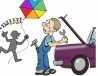 